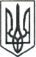  ЛЮБОТИНСЬКА МІСЬКА РАДА                                                            ХАРКІВСЬКА ОБЛАСТЬ                                                                                         СЕСІЯ ___ СКЛИКАННЯРІШЕННЯПро затвердження проєкту землеустрою та передачу в постійне користування земельної  ділянки КНП Харківської районної ради «Соціальний центр надання медичних та фармацевтичних послуг»               Розглянувши заяву директора КНП Харківської районної ради «Соціальний центр надання медичних та фармацевтичних послуг» Назаренка С.Г.,  з проханням затвердити проєкт землеустрою щодо відведення земельної ділянки та передати в постійне користування земельну ділянку площею 0,0694 га для будівництва та обслуговування інших будівель громадської забудови розташованої:  вул. Шевченка, 122, м. Люботин, Харківська обл.,  керуючись ст. 26 Закону України «Про землеустрій», ст. 92 Земельного Кодексу України, ст. 26 Закону України  «Про місцеве самоврядування  в Україні»,  Люботинська міська рада                                                                В И Р І Ш И Л А :1. Затвердити проєкт землеустрою щодо відведення земельної ділянки                                             Комунальному некомерційному підприємству Харківської районної ради «Соціальний центр надання медичних та фармацевтичних послуг» для будівництва та обслуговування інших будівель громадської забудови за рахунок земель житлової та громадської забудови в                             м. Люботин, вул.  Шевченка, 122, Харківської області. 2. Передати в постійне користування Комунальному некомерційному підприємству Харківської районної ради «Соціальний центр надання медичних та фармацевтичних послуг»  земельну ділянку (кадастровий номер 6311200000:31:055:0573) загальною площею 0,0694 га, із  земель комунальної власності територіальної громади, категорії житлової та громадської забудови, » для будівництва та обслуговування інших будівель громадської забудови,  в м. Люботин, вул.  Шевченка, 122, Харківської області.3. КНП Харківської районної ради «Соціальний центр надання медичних та фармацевтичних послуг»:3.1 Подати заяву про державну реєстрацію права постійного користування на земельну ділянку відповідно до вимог чинного законодавства.3.2. Земельну ділянку використовувати за цільовим призначенням.4. Територіальному органу із земельних ресурсів внести зміни до земельно-кадастрової документації.            5. Контроль за виконанням даного рішення покласти на постійну депутатську комісію з питань містобудування, будівництва, земельних відносин та охорони природи.      Міський голова                                                                                          Леонід ЛАЗУРЕНКО___________________№___________________          проєкт    